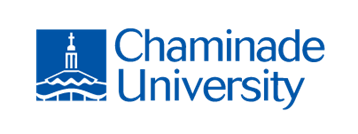 PSY 678; Internship B-Marriage and Family Therapy Marriage and Family Therapy ● Spring 2023Instructor: Chiyo Churchill				Location: Brogan 103Contact Number: 808.388.0017				Day/Time: Tuesdays 5:30 PM to 9:20 PMEmail: 	chiyo31@gmail.com/chiyo.churchill@chaminade.eduOffice Hours: By AppointmentTextbooks & Readings:Required:Guise, R. W. (2015). Study Guide for the Marriage and Family Therapy National Licensing Examination. Jamaica Plain, MA: The Family Solutions Corporation.AAMFT Code of Ethics (2015)Recommended:American Association for Marriage and Family Therapy, & Caldwell, B. E. (2015). User's Guide to the 2015 AAMFT Code of Ethics. American Association for Marriage and Family Therapy.Wilcoxon, A., Remley Jr, T. P., & Gladding, S. T. (2013). Ethical, legal, and professional issues in the practice of marriage and family therapy. Pearson Higher Ed.Catalog Course DescriptionOffers the student an opportunity to practice family systems approaches to counseling in a community counseling setting, under the supervision of a licensed Marriage and Family Therapist.  In Internships A and B students will complete a total of 600 hours total (300 direct service hours, 300 administrative hours) of supervised service with individuals, couples, and/or families.  Prerequisite:  PSY 646MMSCP Core Program Learning Outcomes (PLOs)Upon completion of the M.S. in Counseling Psychology, students will be able to:1. Identify core counseling theories, principles, concepts, techniques and facts.2. Identify counseling theories, principles, concepts, techniques and facts in (Mental Health,    Marriage and Family Therapy or School) counseling.3. Facilitate the counseling process with clients.4. Identify the relationship between adaptation and change and the counseling process.It is imperative that students keep all syllabi from all courses taken while in the MSCP program to facilitate the application process for licensing, certification, doctorate school applications, etc. Class structureThis course will include consultative conversations, case presentations, mini-lectures and discussions, and mentorship around research.Course Description Students will complete 300 hours (150 direct service hours, 150 administrative hours) of supervised service with individuals, couples and/or families. This course continues the advanced training in marriage and family therapy skills, case management, using supervision, and developing self and other awareness crucial to clinical work in this field.  Students will be encouraged to develop their own theoretical orientation and style and to explore the impact of their personal histories on their work with clients. It is imperative that students keep all syllabi from all courses taken while in the MSCP program to facilitate the application process for licensing, certification, doctorate school application, etc.Course Learning Outcomes:By the completion of this course, students will be able to: Perform professional competencies & characteristics (including: assessment, diagnosis, therapeutic intervention, charting, case-conceptualization and logging) within the context of marriage and family therapy (PLO 3).   Assess ethical issues and cultural diversity contexts within the context of marriage and family therapy (PLO 2).Implement appropriate use of supervision relative to the practice of marriage and family therapy (PLO 2 & 4). Evaluate and incorporate evidence-based systemic literature into clinical work (PLO 4).Internship Objectives:Professional Development in Agency Setting: Interns will develop increased levels of professional conduct and demonstrate the ability to work within the field of mental health:Demonstrate knowledge of agency policy and procedure,Develop a good working relationship with site director, on-site supervisor, faculty supervisor and MFT Director,Develop a cooperative relationship with supervision groups on-site and at the University,Demonstrate an openness to direct observation and taping of counseling sessions,Demonstrate a willingness to accept and use feedback related to professional conduct and counseling skillsSpecific techniques and treatment programs to be learned: Interns will develop increased expertise in the following areas:Develop a therapeutic relationship with clients,Demonstrate systemic problem assessment,Develop effective and appropriate treatment plans that lead to a therapeutic contract,Select and utilize appropriate interventions that support the treatment plans,Effectively evaluate client progress,Demonstrate competence in case management issues (session participants, managing family secrets, missed appointments, crisis management, referrals, termination, etc.)Evaluate client impact on the therapist involving issues related to transference and countertransference. Evaluate client/therapist diversity and openly discuss in session when appropriate.Writing Policy All papers should be written in APA format unless stated otherwise. APA format includes 1-inch margins, double-spaced, 12-point serif font, in-text citations, and a reference page.AssignmentsAll assignments need to be submitted online on Canvas by the due date (before 11:59pm on the day it is due). Late assignments will be accepted until the last day of class with a 50% point deduction.AttendanceSince a part of the class will include practical applications of your knowledge from your internship sites, which will include required off-site supervision of direct clinical experiences, you are responsible to inform me prior to the start of class should an emergency prevent you from attending. Please note that regardless of reason, more than one (1) missed class will result in a failing grade. If you miss more than one class, you will be given a “C” and you must retake the class. (Graduate programs policy) In addition, instructors have the option to penalize for tardiness or leaving early.Academic Conduct Policy Any community must have a set of rules and standards of conduct by which it operates. At Chaminade, these standards are outlined so as to reflect both the Catholic, Marianist values of the institution and to honor and respect students as responsible adults. All alleged violations of the community standards are handled through an established student conduct process, outlined in the Student Handbook, and operated within the guidelines set to honor both students’ rights and campus values. Students should conduct themselves in a manner that reflects the ideals of the University. This includes knowing and respecting the intent of rules, regulations, and/or policies presented in the Student Handbook, and realizing that students are subject to the University’s jurisdiction from the time of their admission until their enrollment has been formally terminated. Please refer to the Student Handbook for more details. A copy of the Student Handbook is available on the Chaminade website.Technical Assistance for Canvas Users:Search for help on specific topics or get tips in Canvas Students Live chat with Canvas Support for studentsCanvas Support Hotline for students:  +1-833-209-6111Watch this video to get you started Online tutorials:  click on “Students” role to access tutorialsContact the Chaminade IT Helpdesk for technical issues:  helpdesk@chaminade.edu or call (808) 735-4855Tutoring and Writing Services Chaminade is proud to offer free, one-on-one tutoring and writing assistance to all students. Tutoring and writing help is available on campus at Kōkua ʻIke: Center for Student Learning in a variety of subjects (including, but are not limited to: biology, chemistry, math, nursing, English, etc.) from trained Peer and Professional Tutors. Please check Kōkua ʻIke’s website for the latest times, list of drop-in hours, and information on scheduling an appointment. Free online tutoring is also available via TutorMe. Tutor Me can be accessed 24/7 from your Canvas account. Simply click Account – Notifications – TutorMe. For more information, please contact Kōkua ʻIke at tutoring@chaminade.edu or 808-739-8305.Disability Access If you need individual accommodations to meet course outcomes because of a documented disability, please speak with me to discuss your needs as soon as possible so that we can ensure your full participation in class and fair assessment of your work. Students with special needs who meet criteria for the Americans with Disabilities Act (ADA) provisions must provide written documentation of the need for accommodations from Kōkua ʻIke: Center for Student Learning by the end of week three of the class, in order for instructors to plan accordingly. If a student would like to determine if they meet the criteria for accommodations, they should contact the Kōkua ʻIke Coordinator at (808) 739-8305 for further information (ada@chaminade.edu).Title IX ComplianceChaminade University of Honolulu recognizes the inherent dignity of all individuals and promotes respect for all people. Sexual misconduct, physical and/or psychological abuse will NOT be tolerated at CUH. If you have been the victim of sexual misconduct, physical and/or psychological abuse, we encourage you to report this matter promptly. As a faculty member, I am interested in promoting a safe and healthy environment, and should I learn of any sexual misconduct, physical and/or psychological abuse, I must report the matter to the Title IX Coordinator. If you or someone you know has been harassed or assaulted, you can find the appropriate resources by visiting Campus Ministry, the Dean of Students Office, the Counseling Center, or the Office for Compliance and Personnel Services.Credit Hour PolicyThe unit of semester credit is defined as university-level credit that is awarded for the completion of coursework. One credit hour reflects the amount of work represented in the intended learning outcomes and verified by evidence of student achievement for those learning outcomes. Each credit hour earned at Chaminade University should result in 45 hours of engagement. This equates to one hour of classroom or direct faculty instruction and a minimum of two hours of out-of-class student work each week for approximately fifteen weeks for one semester, 10 week term, or equivalent amount of work over a different amount of time. Direct instructor engagement and out-of-class work result in total student engagement time of 45 hours for one credit. The minimum 45 hours of engagement per credit hour can be satisfied in fully online, internship, or other specialized courses through several means, including (a) regular online instruction or interaction with the faculty member and fellow students and (b) academic engagement through extensive reading, research, online discussion, online quizzes or exams; instruction, collaborative group work, internships, laboratory work, practica, studio work, and preparation of papers, presentations, or other forms of assessment. This policy is in accordance with federal regulations and regional accrediting agencies.Scientific Method DefinitionsThe METHODS OF SCIENCE are only tools, tools that we use to obtain knowledge about phenomena.The SCIENTIFIC METHOD is a set of assumptions and rules about collecting and evaluating data.  The explicitly stated assumptions and rules enable a standard, systematic method of investigation that is designed to reduce bias as much as possible.  Central to the scientific method is the collection of data, which allows investigators to put their ideas to an empirical test, outside of or apart from their personal biases.  In essence, stripped of all its glamour, scientific inquiry is nothing more THAN A WAY OF LIMITING FALSE CONCLUSIONS ABOUT NATURAL EVENTS.Knowledge of which the credibility of a profession is based must be objective and verifiable (testable) rather than subjective and untestable. SCIENCE is a mode of controlled inquiry to develop an objective, effective, and credible way of knowing.The assumptions one makes regarding the basic qualities of human nature (that is, cognitive, affective, behavioral, and physiological processes) affect how one conceptualizes human behavior.The two basic functions of scientific approach are 1) advance knowledge, to make discoveries, and to learn facts in order to improve some aspect of the world, and 2) to establish relations among events, develop theories, and this helps professionals to make predictions of future events.							Research Design And Counseling							Heppner, Kivlighan, and WampoldA THEORY is a large body of interconnected propositions about how some portion of the world operates; a HYPOTHESIS is a smaller body of propositions.  HYPOTHESES are smaller versions of theories.  Some are derived or born from theories.  Others begin as researchers’ hunches and develop into theories.The PHILOSOPHY OF SCIENCE decrees we can only falsify, not verify (prove), theories because we can never be sure that any given theory provides the best explanation for a set of observations.							Research Method In Social Relations							KidderTHEORIES are not themselves directly proved or disproved by research.  Even HYPOTHESES cannot be proved or disproved directly.  Rather, research may either support or fail to support a particular hypothesis derived from a theory. Scientific research has four general goals: (1) to describe behavior, (2) to predict behavior, (3) to determine the causes of behavior, and (4) to understand or explain behavior.							Methods In Behavioral Research; CozbyIn order to verify the reliability and validity of scientific research it is important to replicate the results.  It is the preponderance of evidence that establishes/supports the theory.http://allpsych.com/researchmethods/replication.html   Marianist Educational ValuesChaminade University is a Catholic, Marianist University.  The five characteristics of a Marianist education are:  Educate for Formation in FaithCatholic Universities affirm an intricate relationship between reason and faith.  As important as discursive and logical formulations and critical thinking are, they are not able to capture all that can be and ought to be learned.  Intellectual rigor coupled with respectful humility provide a more profound preparation for both career and life.  Intellectual rigor characterizes the pursuit of all that can be learned.  Respectful humility reminds people of faith that they need to learn from those who are of other faiths and cultures, as well as from those who may have no religious faith at all.Provide an Excellent EducationIn the Marianist approach to education, “excellence” includes the whole person, not just the technician or rhetorician.  Marianist universities educate whole persons, developing their physical, psychological, intellectual, moral, spiritual and social qualities.  Faculty and students attend to fundamental moral attitudes, develop their personal talents and acquire skills that will help them learn all their lives.  The Marianist approach to education links theory and practice, liberal and professional education.  Our age has been deeply shaped by science and technology.  Most recently, information and educational technologies have changed the way faculty and students research and teach.  At Marianist Universities, two goals are pursued simultaneously:  an appropriate use of information technology for learning, and the enhancement of interaction between students and teachers.  As Catholic, Marianist Universities seek to embrace diverse peoples and understand diverse cultures, convinced that ultimately, when such people come together, one of the highest purposes of education is realized: a human community that respects every individual within it.Educate in Family SpiritKnown for their strong sense of community, Marianists have traditionally spoken of this sense as “family spirit.”  Marianist educational experience fosters the development of a community characterized by a sense of family spirit that accepts each person with loving respect, and draws everyone in the university into the challenge of community building.  Family spirit also enables Marianist universities to challenge their students, faculty and staff to excellence and maturity, because the acceptance and love of a community gives its members the courage to risk failure and the joy of sharing success.Educate for Service, Justice, and PeaceThe Marianist approach to higher education is deeply committed to the common good.  The intellectual life itself is undertaken as a form of service in the interest of justice and peace, and the university curriculum is designed to connect the classroom with the wider world.  In addition, Marianist universities extend a special concern for the poor and marginalized and promote the dignity, rights and responsibilities of all people.  Educate for Adaptation to ChangeIn the midst of rapid social and technological change, Marianist universities readily adapt and change their methods and structures so that the wisdom of their educational philosophy and spirituality may be transmitted even more fully.  “New times call for new methods,” Father Chaminade often repeated.  The Marianist university faces the future confidently, on the one hand knowing that it draws on a rich educational philosophy, and on the other fully aware for that philosophy to remain vibrant in changing times, adaptations need to be made.Selected from Characteristics of Marianist Universities: A Resource Paper, Published in 1999 by Chaminade University of Honolulu, St. Mary’s University and University of DaytonEach of these characteristics is integrated, to varying degrees, in this course.Tentative Course Schedule*Readings will be provided by the instructor and posted on Canvas.**Syllabus is subject to change by instructor according to class needs.Additional Readings on Canvas:AssessmentDescriptionPointsApplicable CLOWeekly Supervision Preparation FormYou will complete and submit a weekly supervision preparation form, from weeks 1-10 (This must be typewritten to receive credit).10 pts3LogYou clinical hours log must be kept with all hours entered and categorized with 150 hours of Administrative and 150 hours if Direct Services. {by the end of Internship A}. The log must be signed by both your supervisor and Practicum Instructor.Mandatory10 pts.  1Case conceptualization presentationYou will complete 2 written case presentations including a treatment plan, the theories/models you are using with the client system, and an integration of research showing how you have accessed the literature to inform your work with the client system (minimum 2 references). You will use the Case Conceptualization Summary outline and present one case conceptualization in-class. 20 pts1 & 4Video case presentationYou will record one of your sessions with clients (after acquiring their written consent) and present a video/audio clip of your session lasting 20 minutes. You will also complete a case presentation form. Introduce the client system and provide demographic and contextual information, including all the key people involved in the problem Summarize the client’s presenting concerns and the treatment goals Introduce the video clip and specify what you would like your colleagues recommendations onPlay the clip (20 minutes; may be a combination of up to 2 separate clips from the same session; you will have to repeat this presentation if the video is unviewable or the voices cannot be heard; the video should capture both you and the client system unless there are special circumstances)Provide time for your colleagues to ask further questions about the case and to provide suggestionsComplete your video reflections form.*Your instructor may ask you to pause the tape to clarify or address something in the clip. 10 pts1 & 3Clinically-related Research ProjectThe goal of the clinically related research project is to provide you with hands-on exposure to clinical research. You will work together with your colleagues and with your instructor and be actively involved in the development, execution, and dissemination of a clinical research project over Practicum, Internship A and Internship B.Internship B Paper- Implementation of Middle-Phase Goals,  Late-Phase Goals, and termination and aftercare plans creation and implementation.1. Middle-Phase Goals should be implemented with clients and Progress/treatment revision should be documented.2. Late-Phase Goals should be implemented with clients and Progress/treatment revision should be documented.3. Development of termination and aftercare plans should be created and implemented.  Papers should be 10 pages, adhere to APA 7th edition style and formatting, and include 10 or more empirically based journal articles.30 pts1, 2, 3 & 4Site Supervisors EvaluationYou must submit this by Week 9. This will factor strongly into your grade. If you do not pass this you will not pass Practicum. Pass/Fail1, 2, 3 & 4GradingWeekly Supervision Preparation Form	10Clinical Hours Log			10Case Conceptualization Presentation (2)	20Video Case Presentation		             10Research Project (part 3)		20Site Supervisor Evaluation                       30Total Points				100Week/DateTopic/ReadingIn-Class ActivityAssessmentsWeek 1/April 11Syllabus, Adjunct provided reading (termination)Develop clinical goals, role play various clinical topics, team building activityClinical goals, current status of hoursWeek 2/April 18Adjunct provided reading (suicide, broaching topics), AAMFT code of ethicsDiscuss and role play various clinical topicsClinical hours log dueSup Prep Form 1dueWeek 3/April 25Adjunct provided reading (How to talk to couples and clients about sex), AAMFT code of ethicsStudy Guide for the Marriage and Family Therapy National Licensing ExaminationDiscuss and role play various clinical topicsClinical hours log dueSup Prep Form dueWeek 4/May 2Adjunct provided reading (trauma), AAMFT code of ethicsStudy Guide for the Marriage and Family Therapy National Licensing ExaminationWatch student video, give feedback, discuss traumaStudent videoFeedback on videoClinical hours log dueSup Prep Form dueWeek 5/May 9Adjunct provided reading (Student provided topic), AAMFT code of ethicsStudy Guide for the Marriage and Family Therapy National Licensing ExaminationWatch student video, give feedback, discuss student topicStudent videoFeedback on videoClinical hours log dueSup Prep Form dueWeek 6/May 16Adjunct provided reading (Student provided topic), AAMFT code of ethicsStudy Guide for the Marriage and Family Therapy National Licensing ExaminationWatch student video, give feedback, discuss student topicStudent videoFeedback on videoClinical hours log dueSup Prep Form dueWeek 7/May 23Adjunct provided reading (Student provided topic), AAMFT code of ethicsStudy Guide for the Marriage and Family Therapy National Licensing ExaminationWatch student video, give feedback, discuss student topicStudent videoFeedback on videoClinical hours log dueSup Prep Form dueWeek 8/May 30Adjunct provided reading (Student provided topic), AAMFT code of ethicsStudy Guide for the Marriage and Family Therapy National Licensing ExaminationWatch student video, give feedback, discuss student topicStudent videoFeedback on videoClinical hours log dueSup Prep Form dueWeek 9/June 6Research papersRead papersFinal Research paper dueClinical hours log dueSup Prep Form dueWeek 10/June 13Research PapersRead Papers, Individual meetingsCompile formsTerminationClinical hours log dueSup Prep Form due